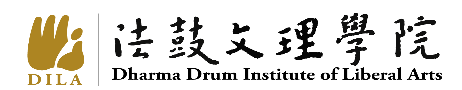                                         學年度       第  學期 法鼓文理學院學生______學年度社團活動計劃規劃表社團名稱：	                                                                                                   年     月     日◎活動計劃規劃表，應於每學年開學後一個月內繳交。目標實施策略具體項目經費需求支援管道